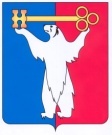 	АДМИНИСТРАЦИЯ ГОРОДА НОРИЛЬСКА КРАСНОЯРСКОГО КРАЯПОСТАНОВЛЕНИЕ19.02.2018	г. Норильск   	           № 72О внесении изменений в отдельные правовые акты Администрации города Норильска В целях уточнения порядка возмещения командировочных расходов работникам Администрации города Норильска, руководствуясь статьей 168 Трудового кодекса Российской Федерации,ПОСТАНОВЛЯЮ:1. Внести в постановление Главы города Норильска от 16.04.2003 № 598 «О служебных командировках работников Администрации города Норильска» (далее – Постановление № 598) следующие изменения:1.1. абзац второй пункта 2.1.1 Постановления № 598 после слов «перелета экономическим классом» дополнить словами «, за исключением случаев, указанных в абзаце восьмом настоящего пункта»;1.2. дополнить пункт 2.1.1 Постановления № 598 новыми восьмым, девятым абзацами следующего содержания:«В случае проезда воздушным транспортом не экономическим классом, работником в бухгалтерскую службу одновременно с документами, предусмотренными пунктом 1.3 настоящего Порядка, предоставляется справка о размере минимального тарифа экономического класса, имеющегося в свободной продаже на день приобретения авиабилета, по маршруту следования на дату перелёта. Стоимость справки о тарифе работнику не возмещается.В случае отсутствия в свободной продаже на день приобретения авиабилета авиабилетов с тарифом экономического класса, работником в бухгалтерскую службу одновременно с документами, предусмотренными пунктом 1.3 настоящего Порядка, предоставляется справка об отсутствии в свободной продаже на день приобретения авиабилета авиабилетов с тарифом экономического класса, а также справка о стоимости тарифа экономического класса на день перелета. В данном случае стоимость проезда возмещается в размере стоимости тарифа экономического класса по маршруту следования (с учетом всех обязательных сборов, взимаемых при приобретении билетов). Стоимость справки о тарифе подлежит возмещению.»;1.3. абзацы восьмой – двенадцатый пункта 2.1.1 Постановления № 598 считать соответственно абзацами десятым – четырнадцатым.2. Внести в Нормы возмещения расходов для работников муниципальных учреждений муниципального образования город Норильск, утвержденные постановлением Администрации города Норильска от 01.08.2014 № 457 (далее – Нормы возмещения), следующие изменения:2.1. абзац второй пункта 1 Норм возмещения после слов «перелета экономическим классом» дополнить словами «, за исключением случаев, указанных в абзаце восьмом настоящего пункта»; 2.2. дополнить пункт 1 Норм возмещения восьмым – девятым абзацами следующего содержания:«В случае проезда воздушным транспортом не экономическим классом, работником учреждения в бухгалтерскую службу одновременно с документами, предусмотренными пунктом 6 Порядка возмещения расходов, связанных со служебными командировками, работникам муниципальных учреждений муниципального образования город Норильск, утвержденного постановлением Администрации города Норильска от 01.08.2014 № 457 (далее – Порядок), предоставляется справка о размере минимального тарифа экономического класса, имеющегося в свободной продаже на день приобретения авиабилета, по маршруту следования на дату перелёта. Стоимость справки о тарифе работнику не возмещается.В случае отсутствия в свободной продаже на день приобретения авиабилета авиабилетов с тарифом экономического класса, работником в бухгалтерскую службу одновременно с документами, предусмотренными пунктом 6 Порядка, предоставляется справка об отсутствии в свободной продаже на день приобретения авиабилета авиабилетов с тарифом экономического класса, а также справка о стоимости тарифа экономического класса на день перелета. В данном случае стоимость проезда возмещается в размере стоимости тарифа экономического класса по маршруту следования (с учетом всех обязательных сборов, взимаемых при приобретении билетов). Стоимость справки о тарифе подлежит возмещению.».3. Управлению по персоналу Администрации города Норильска:3.1. не позднее семи рабочих дней со дня вступления в силу настоящего постановления, а в случаях временного отсутствия (нахождения в отпуске, служебной командировке, временной нетрудоспособности и др.) – в течение трех рабочих дней после выхода их на работу ознакомить под подпись заместителей Главы города Норильска, руководителей структурных подразделений Администрации города Норильска, а также руководителей муниципальных учреждений и муниципальных унитарных предприятий муниципального образования город Норильск, не находящихся в ведении структурных подразделений Администрации, с настоящим постановлением под подпись;3.2. приобщить копии листов ознакомления работников Администрации города Норильска, указанных в пункте 3.1 настоящего постановления, к материалам личных дел соответствующих работников Администрации города Норильска.Руководителям структурных подразделений Администрации города Норильска:4.1. не позднее десяти рабочих дней со дня вступления в силу настоящего постановления, а в случае временного отсутствия подчиненных работников (нахождения в отпуске, служебной командировке, временной нетрудоспособности и др.) – в течение трех рабочих дней после выхода их на работу ознакомить с настоящим постановлением под подпись работников возглавляемых структурных подразделений Администрации города Норильска, а также руководителей муниципальных казенных, автономных и бюджетных учреждений, находящихся в ведении возглавляемых структурных подразделений;4.2. листы ознакомления с настоящим постановлением работников и руководителей, указанных в пункте 4.1 настоящего постановления, направить для приобщения к материалам личных дел в кадровую службу, ведущую личные дела соответствующих работников, руководителей.Опубликовать настоящее постановление в газете «Заполярная правда» и разместить его на официальном сайте муниципального образования город Норильск.Глава города Норильска					                               Р.В. Ахметчин